مجلس كوكب ابو الهيجاء المحلي    מועצה מקומית כאוכב אבו אלהיגאטל.04-9998624  פקס 04-9998406כאוכב אבו אלהיגא 2018500-------------------------------------------------------------------------------------------------------------------2022-32022/3/27محضر جلسة المجلس المحلي العادية رقم 2022/3عقد المجلس المحلي جلسته العادية رقم 2022/3 اليوم الاحد 2002/3/27 في تمام الساعة السادسة والنصف مساءً في قاعة المجلس.الحضور:السادة زاهر صالح رئيس المجلس المحلي والسادة الأعضاء ناصر احمد، لؤي أبو الهيجاء، عاطف علي، عبد الله أبو الهيجاء، رباح حجوج، قاسم احمد، وائل حاج، المستشار القضائي ايمن عياشي، طارق صالح، نادر صالح.الغياب: السادة الأعضاء: شادي حاج، محمود منصور.نقاط البحث: مداولة التقرير المالي الرباعي 2021/12ميزانية التطوير لتمويل الترميمات بالملعب البلدي פייסانتخاب لجنة العطاءات من جديدانتخاب لجنة منح لطلاب المعاهد العلياالمصادقة على سياسة ضبط ترخيص المصالح – אכיפה ברישוי עסקים الغاء لجنة الدعم (ועדת תמיכות)المصادقة للخارطة التفصيلية (תוכנית מפורטת מס' 1037373 – 261).زاهر صالح: مساء الخير للأخوة الحضور – النقطة الأولى: مداولة التقرير المالي الرباعي الرابع 2021/12محاسب المجلس: بلغت المدخولات بالميزانية العادية للعام 2021 36،034 ألف شاقل والمصروفات 35،566 ألف شاقل أي بفائض 468 ألف شاق – ص (2).بالميزانية الغير عادية ميزانية التطوير بلغت المدخولات خلال السنة 1571 ألف والمصروفات 2900 ألف شاقل، أي بعجز مؤقت 1329 ألف شاقل.انتهت السنة المالية بعجز مؤقت متراكم 2،268 ألف شاقل.قام المحاسب بتفصيل للاستفسارات التي طرحها أعضاء المجلس المحلي حول الميزانية العادية والغير عادية.النقطة الثانية: ميزانية التطوير لملعب كرة القدم 500 ألف شاقل دعم من مفعال هبايسرئيس المجلس: لقد حصلنا على موافقة مفعال هبايسأطلب المصادقة على ميزانية التطوير بقيمة 500 ألف شاقل لتغطية ترميمات ملعب كرة القدم.تصويت: صودق على الميزانية بإجماع الحضور.النقطة الثالثة: لجنة العطاءاترئيس المجلس: أطلب ان ينضم للجنة العطاءات قسم من الأعضاء بالمعارضة للانضمام للجنة بعد استقالة اثنين من أعضاء اللجنة.عاطف علي: هناك أمور لم تكن مقبولة باللجنة واوصينا بمهنية اللجنة ويهمنا العلاقة الوطيدة لمصلحة العمل وتطوير البلدة بمشاريعها المختلفة بشكل مهني وسليم واستقالة الاخوة كانت من اجل ابداء الموقف المعترض وعليه اقترح ان يبقى الأعضاء عبد الله أبو الهيجاء ووائل حاج في إطار اللجنة.رئيس المجلس: يقترح ان ينضم للجنة العطاءات جميع أعضاء المعارضة وبهذا يكون عدد الأعضاء سبعة أعضاء: السادة ناصر احمد، رباح حجوج، وائل حاج، لؤي أبو الهيجاء، عاطف علي، عبد الله أبو الهيجاء، محمود منصور بحيث يكفي ثلاثة أعضاء للنصاب القانوني.تصويت: صودق على الاقتراح بالإجماع.النقطة الرابعة: انتخاب لجنة منح لطلاب المعاهد العليارئيس المجلس: لأجل إقرار آلية العمل وكيفية توزيع المنح لطلاب الجامعات مع شروط إعطاء المنح لطلاب المعاهد العليا يفضل إقامة لجنة خاصة لهذا الغرض، وعليه اقترح ان يكون ناصر احمد، قاسم احمد، عاطف علي، عبد الله أبو الهيجاء والمستشار القضائي ايمن عياشي ومحاسب المجلس محمود قاسم.تصويت: صودق على اقتراح رئيس المجلس بإجماع الحضور.النقطة الخامسة: מדיניות אכיפה לרישוי עסקיםالمستشار القضائي موضوع تراخيص المصالح بحاجة لترتيب بحيث لا يتواجد اليوم قسم لتراخيص المصالح بشكل منظم، وعليه أرسل لحضراتكم تصور وسياسة لترتيب التراخيص كما هو مفصل بالمرسوم الذي بحوزتكم.عبد الله: اقترح تأجيل هذا الموضوع لأنه يسبب الكثير من المصاريف لأصحاب المصالح، يجب قبل ذلك ترتيب موضوع الشوارع والتعدي على الحق العام.عاطف علي: اعتقد انه من الضروري ترتيب هذا الموضوع وكل المواضيع الأخرى.رئيس المجلس: اقترح المصادقة على المرسومتصويت: مع الاقتراح زاهر صالح، قاسم احمد، رباح حجوج، عاطف علي.ضد الاقتراح: وائل حاج، ناصر احمد، لؤي أبو الهيجاء.ممتنع: عبد الله أبو الهيجاء.صودق على الاقتراح بالأغلبية.النقطة السادسة: الغاء لجنة الدعم (ועדת תמיכות)رئيس المجلس: اقترح الغاء لجنة الدعم والاكتفاء بقرارات اللجنة المهنية بمصادقة المجلس العام.تصويت: صودق بإجماع الأعضاء الحضور.النقطة السابعة: المصادقة على الخارطة المفصلة رقم 1037373 – 261 في قسيمة 4 بلوك 17695 في منطقة ظهور المغر، قسيمة مشتركة بين المنهال وأصحاب الأراضي الخاصة ورفع نسبة البناء في هذه القسيمة لحصة المنهال.التغيير غير منوط بدفع أي اجرة للمهندس الذي قام بالتخطيط.أطلب المصادقة على التغيير المذكور ورفع نسبة البناء في حصة المنهال.تصويت: صودق على الاقتراح بالإجماع.أغلقت الجلسة الساعة الثامنة (08:00) مساءً.                                                                                               زاهر صالحرئيس مجلس كوكب المحليسجل: محمود قاسم.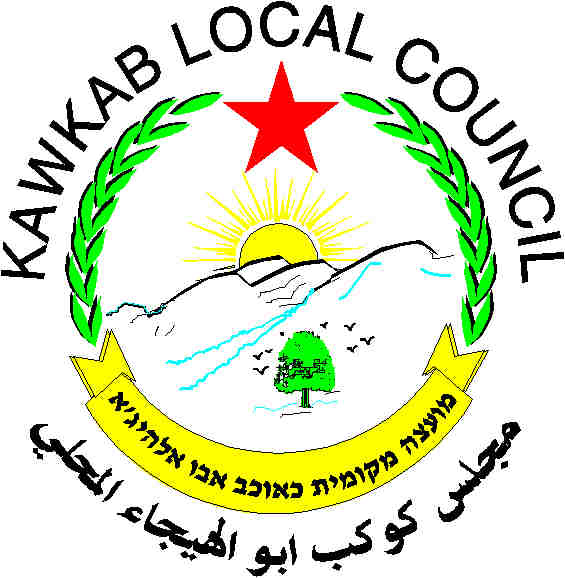 